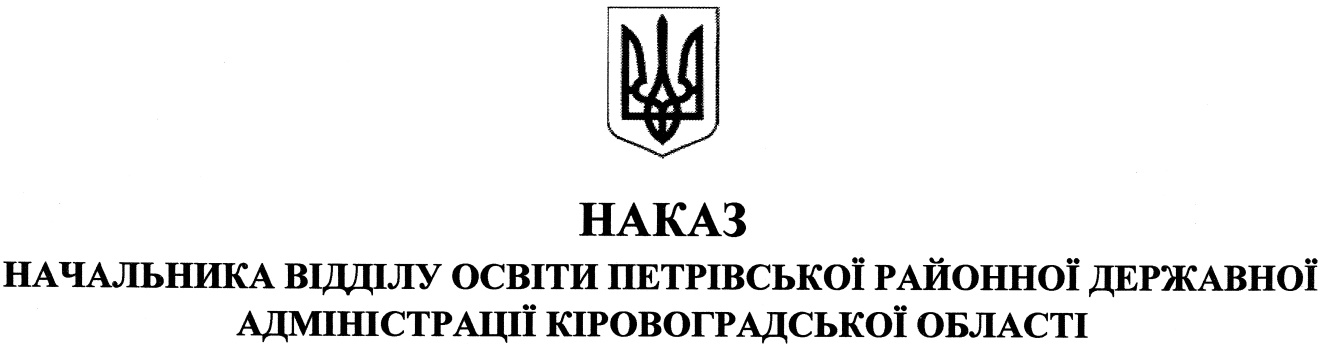 від 26 квітня 2019 року								    № 94смт ПетровеПро проведення районного фестивалю дитячих громадських організаційВідповідно до основних  заходів відділу освіти  та  з метою активізації діяльності дитячих громадських організаційНАКАЗУЮ:1. Провести районний  фестиваль дитячих громадських організацій 22 травня                      2019 року на території туристичної бази «Утес» (с. Богданівка). 2. Затвердити Умови проведення фестивалю (додаток 1).3. Затвердити склад оргкомітету з підготовки та проведення фестивалю (додаток 2).4. Директорам закладів загальної середньої освіти:1) прибути особисто та забезпечити явку дітей у кількості 20 чоловік на чолі з педагогом – організатором на районний фестиваль;2) відповідальність за життя і здоров’я  дітей  покласти на супроводжуючих.5.  Організаційно – методичне керівництво фестивалем  покласти на центр дитячої та юнацької творчості (директор Бойко В.О ).6. Директору комунального закладу «Петрівське навчально-виховне об’єднання  «загальноосвітня школа І-ІІІ ступенів – гімназія» Вєтровій А.С. забезпечити явку медичного працівника для медичного  обслуговування фестивалю.7. Контроль за виконанням даного наказу покласти на директора центру дитячої та юнацької творчості Бойко В.О. В. о. начальника відділу освіти		                                                              І.ОРАНСЬКАДодаток 1до наказу начальника  відділуосвіти Петрівської районноїдержавної адміністрації        від 26 квітня 2019 року  №  94Умовипроведення районногофестивалю дитячих громадських організацій «Фестиваль професій»1. Мета фестивалю: фестиваль проводиться з метою активізації діяльності дитячих громадських організацій, розвитку творчості, активності учнів.2. Учасники фестивалю: на фестиваль запрошуються  учні 6-10 класів закладів загальної середньої освіти району, кращі представники органів учнівського самоврядування.3. Термін проведення: фестиваль проводиться щороку у травні місяці.4.  Зміст фестивалю:Урочиста лінійка. Нагородження органів учнівського самоврядування . Відкриття свята. Етапи:1. Фут-квест «Місто майстрів » (інтерактивні форми роботи з учнівською молоддю профорієнтаційного напряму)2. Майстер-класи  «В гостях у PROFI» 3. Фотовиставка-колаж «Вдало обрана професія – щаслива доля» (представлення фотографій мешканців свого населеного пункту до 3 хв.) 4. Стіна, що говорить «Голос Петрівщини» (інтерактивний стенд)5. Змагання  з футболу6. Фреш-привал (обід)6. Флеш-моб  «Голосую за професію»7. Концертно – розважальна програма «Усе в твоїх руках»8. Данс-агенція «Назустріч майбутньому»Закриття фестивалю (Стрічка єднання – розміром 10х50 см з побажанням). Урочиста лінійка. 5. Керівництво фестивалем:Керівництво фестивалем здійснюється центром дитячої та юнацької творчості.Додаток 2до наказу начальника  відділуосвіти Петрівської районноїдержавної адміністрації        від  26 квітня  2019 року  № 94Складоргкомітету з підготовки та проведеннярайонного фестивалю дитячих громадських організаційШвець Т.М.                                      - методист районного методичного кабінету комунальної установи                                                            «Петрівський районний центр із обслуговування закладів освіти;Бойко В.О.                                       - директор центру дитячої та юнацької творчості;Дементьєва Н.В.                              - координатор районного парламенту дітей;Корж Н.В.                                          - психолог центру дитячої та юнацької творчості.